PIANO DIDATTICO PERSONALIZZATO SCUOLA DELL’INFANZIA- A.S. 202…/202…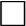 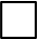 Agropoli, …………………..DocentiGenitoriPADRE  ……………………………….                                                                                                   MADRE ………………………………..Dirigente Scolastico…………….…………………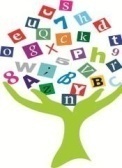 MINISTERO DELL’ISTRUZIONE E DEL MERITODirezione Didattica Statale I CircoloAgropoli (SA) MINISTERO DELL’ISTRUZIONE E DEL MERITODirezione Didattica Statale I CircoloAgropoli (SA) MINISTERO DELL’ISTRUZIONE E DEL MERITODirezione Didattica Statale I CircoloAgropoli (SA) 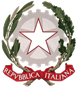 Codice Fiscale:81000750653Codice Mecc.. : saee09900bCodice Fiscale:81000750653Codice Mecc.. : saee09900bE-mail saee09900b@struzione.itSito Web: www.primocircoloagropoli.edu.itIndirizzo: Piazza della Repubblica, n. 1-84043-Agropoli (SA)Indirizzo: Piazza della Repubblica, n. 1-84043-Agropoli (SA)                     P.E.C.saee09900b@pec.istruzione.itTel/Fax :  0974 - 823209Indirizzo: Piazza della Repubblica, n. 1-84043-Agropoli (SA)Indirizzo: Piazza della Repubblica, n. 1-84043-Agropoli (SA)Nome e CognomeData di nascitaSezionePlessoAnno scolasticoModi di funzionamento specifici dell’alunnoPunti di forza (sintesi delle potenzialità)Punti di debolezza (sintesi dei bisogni)Abilità strumentali dell’alunnoapprendimento e applicazione delle conoscenzePresenta difficoltà alcune difficoltà  nessunadifficoltà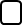 compiti e richieste generalePresenta difficoltà alcune difficoltà  nessunadifficoltàcomunicazionePresenta difficoltà alcune difficoltà  nessunadifficoltàmotricitàPresenta difficoltà alcune difficoltà  nessunadifficoltàcura della propria personaPresenta difficoltà alcune difficoltànessunadifficoltàinterazioni e relazioni interpersonaliPresenta difficoltà alcune difficoltà  nessunadifficoltàCaratteristiche del processo di apprendimentoAttività in cui riscontra maggiori difficoltà (scarse capacità di concentrazione, attenzione e/o memoria, tendenza alla distrazione, facile stancabilità, inadeguatezza dei tempi di esecuzione della consegna o attività, lentezza nei tempi di recupero,…)Caratteristiche del processo di apprendimentoAttività in cui riscontra maggiori difficoltà (scarse capacità di concentrazione, attenzione e/o memoria, tendenza alla distrazione, facile stancabilità, inadeguatezza dei tempi di esecuzione della consegna o attività, lentezza nei tempi di recupero,…)Interventi didattici – educativi personalizzati_______________________________________________________________________________________________________________________________________________________________________________________________________________________________________________________________________________________________________________________________________________________________Interventi didattici – educativi personalizzati_______________________________________________________________________________________________________________________________________________________________________________________________________________________________________________________________________________________________________________________________________________________________Il/la bambino/a segue la programmazione di sezione con alcuni accorgimenti specifici relativi a:Momentodell’accoglienza	SI	NO Attivitàdisezione SI    NO Laboratori:logico-matematicolinguistico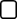 grafico-pittoricomotoriomusicalealtro	Per l’alunno si ritiene di fondamentale importanza attivaregiochi sull’ascoltogiochi sul ritmo giochi fonologici giochi di parolegiochi di rinforzo dei movimentigiochi con regolegiochi di memoria.Affinché il suo apprendimento risulti significativo si sceglie di:  ______________________________________________________________________________________  ______________________________________________________________________________________  ______________________________________________________________________________________  ______________________________________________________________________________________  ______________________________________________________________________________________  ______________________________________________________________________________________  ______________________________________________________________________________________  ______________________________________________________________________________________  ______________________________________________________________________________________  ______________________________________________________________________________________  ______________________________________________________________________________________Il/la bambino/a segue la programmazione di sezione con alcuni accorgimenti specifici relativi a:Momentodell’accoglienza	SI	NO Attivitàdisezione SI    NO Laboratori:logico-matematicolinguisticografico-pittoricomotoriomusicalealtro	Per l’alunno si ritiene di fondamentale importanza attivaregiochi sull’ascoltogiochi sul ritmo giochi fonologici giochi di parolegiochi di rinforzo dei movimentigiochi con regolegiochi di memoria.Affinché il suo apprendimento risulti significativo si sceglie di:  ______________________________________________________________________________________  ______________________________________________________________________________________  ______________________________________________________________________________________  ______________________________________________________________________________________  ______________________________________________________________________________________  ______________________________________________________________________________________  ______________________________________________________________________________________  ______________________________________________________________________________________  ______________________________________________________________________________________  ______________________________________________________________________________________  ______________________________________________________________________________________Criteri e modalità di verifica e valutazionedefinizione collegiale dell’osservazione dei progressi in itinereutilizzo di griglie osservative e prove di verifica sulle abilità attese nella scuoladell’infanziaprogrammazione di tempi più lunghi per l’esecuzione di proveverifica  di un’abilità per voltaPatto Scuola – FamigliaSi concorda la seguente collaborazione:colloqui regolari con i docenti dispensa da alcune attività scolasticheutilizzo di strumenti, attività e metodologie compensativeNOME-COGNOMEFIRMA